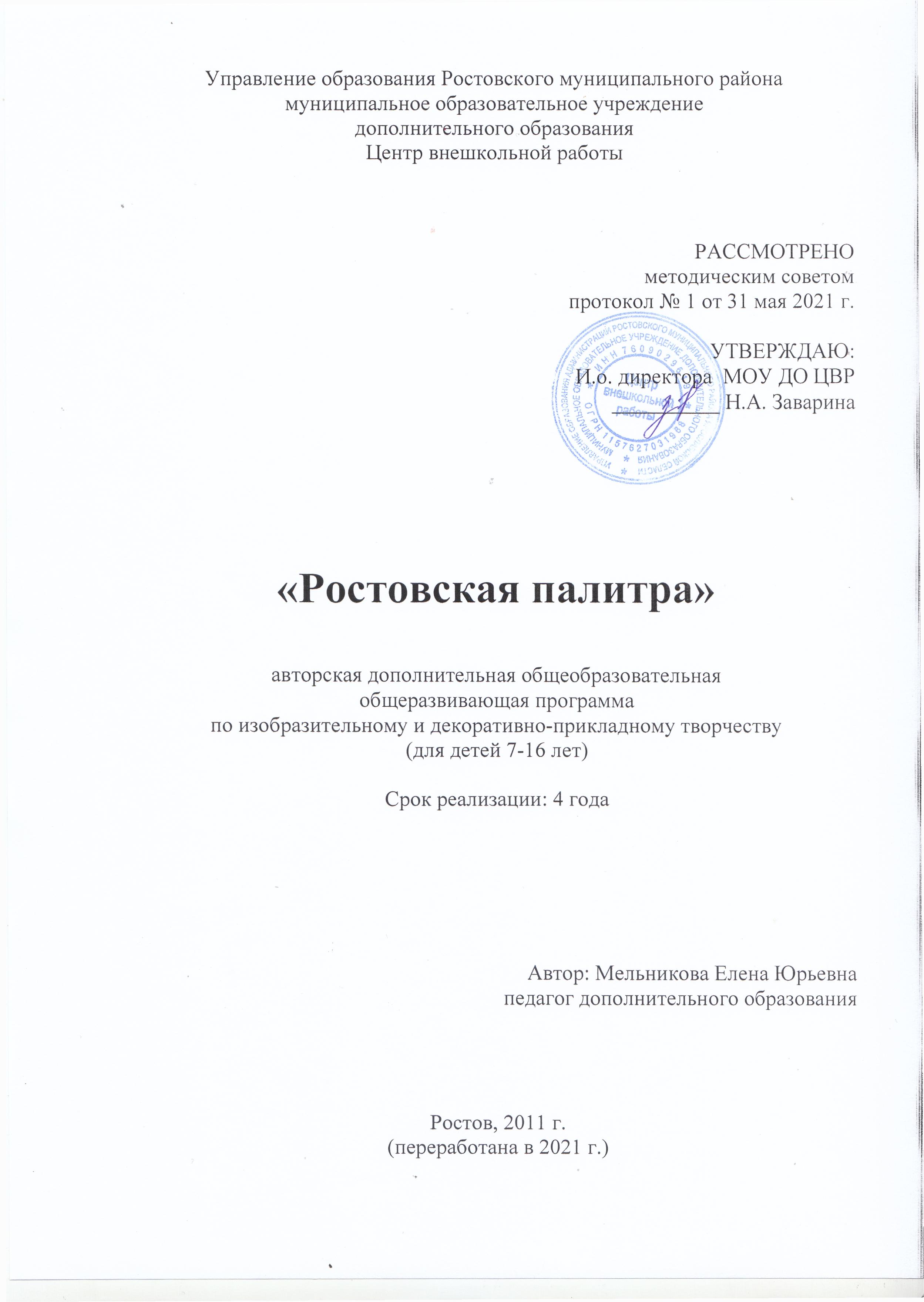 Содержание.ПОЯСНИТЕЛЬНАЯ ЗАПИСКАПрограмма составлена на основании нормативно-правовых документов:1. Федеральный закон от 29 декабря 2012г №273-ФЗ «Об образовании в РФ»;2. Приказ Министерства образования и науки РФ от 17.10.2013г №1155 «Об утверждении федерального государственного образовательного стандарта дошкольного образования»;3. Постановлением Главного государственного врача РФ от 15.05. 2013г №26 «Об утверждении СанПин 2.4.1.3049-13 «Санитарно-эпидемиологические требования к устройству, содержанию и организации режима работы ДОО».При составлении программы «Ростовская палитра» использованы материалы программы дополнительного художественного образования детей «Студия изобразительного творчества», автора Н.В. Гросула, а так же программных материалов для внешкольных учреждений и педагогического опыта Кершенштейнер Г. «Развитие художественного творчества ребенка» и Мелик-Пашаевой А.А. «Педагогика искусства и творческие способности».Дополнительная общеобразовательная программа «Ростовская палитра» носит художественно-эстетическую направленность.Программа раскрывает перед учащимся более широкий спектр возможностей для реализации творческих способностей и удовлетворения образовательных потребностей. Занятия в данной программе выстроены в определенную методическую последовательность с учетом знаний, умений и навыков учащихся.Дополнительная общеобразовательная программа «Ростовская палитра» представляет совокупность содержания, организационных условий, этапов образовательной деятельности системы основного общего и дополнительного образования для успешной реализации индивидуальных способностей каждого ребенка. Направлена на развитие дополнительной теоретической и практической подготовки учащихся по изобразительному искусству. Предназначена для обучения по программе дополнительного художественного образования детей.В основу программы положено изучение видов декоративно-прикладного искусства и народно-художественных промыслов. Содержание программы расширяет представление учащихся о видах, жанрах, стилях изобразительного искусства, знакомит с техниками графической и живописной деятельности, и техникой бумагокручения (квиллинг), формирует чувство гармонии и эстетического вкуса. Программа построена так, чтобы дать ясные представления о системе взаимодействия искусства с жизнью. Все включенные в программу виды творчества взаимосвязаны  и удачно дополняют друг друга, обеспечивая оптимальный результат.Знакомство учащихся с местным художественным промыслом «Ростовская финифть» - составляет новизну программы. Занятия финифтью, где сочетается труд мастера с искусством художника, создающего новые декоративные образцы, становятся одной из основ эстетического воспитания детей. Актуальность данной программы обусловлена ее практической значимостью. Учащиеся могут применять полученные знания и практический опыт при работе над созданием живописных и графических листов, участвовать в изготовлении открыток, сувениров, поделок. Занятия, предлагаемые программой, ориентированы на знакомство детей с различными живописными и графическими, техниками с использованием основ программного материала, его углублением, практическим закреплением в создании разнообразных работ.Содержание программы нацелено на формирование общей культуры личности учащихся и их творческой самореализации, приобщение к общечеловеческим ценностям через собственное творчество и освоение опыта прошлого.В основе формирования способности к художественной деятельности лежат два главных вида деятельности учащихся: это изучение теории и творческая практика. Ценность необходимых для творчества знаний определяется, их системностью.Программа дополнена дидактическими и диагностическими приложениями. Отличительной особенностью данной программы  является то, что задания в каждом из блоков адаптированы к возрасту детей и построены с учетом их интересов, возможностей и предпочтений.Учебно-тематический план и содержание первого года обучения предполагает построение занятий по проблемному принципу: от проблемы к конкретному заданию. В блоках второго и третьего годов обучения принцип построения материала противоположный – от конкретных жанров, художественных техник, художественных материалов – к проблемам.Дополнительная образовательная программа «Ростовская палитра»  носит вариативный характер. Педагог имеет право вносить дополнения в программу, менять местами темы и разделы в учебно-тематическом плане, сокращать и расширять срок обучения по теме.Цель программы – создавать условия для раскрытия и развития творческих способностей и задатков в художественно-эстетической области, заложенных в ребенке и подростке, через занятия изобразительным искусством.Задачи программыУчебные:- знакомить детей с различными видами изобразительной деятельности;- знакомить детей с многообразием художественных материалов и приемами работы с ними.Развивающие:- содействовать развитию художественного вкуса, фантазии, изобретательности, пространственности, воображения;- содействовать развитию «чувства» цвета, формы, зрительной памяти, воображения.- содействовать развитию у детей творческой активности и инициативы;- содействовать развитию умения строить композицию, организуя смысловые и композиционные связи между изображаемыми предметами.Воспитательные:- способствовать формированию устойчивого интереса к художественной деятельности.- воспитывать у детей чувство прекрасного, умение видеть красоту в окружающем мире;- способствовать  формированию умения работать в коллективе.Принципы обучения:Принцип развивающего и воспитывающего характера обучения.Принцип доступности обучения.Принцип связи обучения с жизнью.Принцип наглядности.Принцип целенаправленности.Организация обучения:Режим занятий: Первый год обучения  – 2 раза в неделю по 2 часа, 144 часа в год.Второй год обучения  - 2 раза в неделю по 2 часа, 144 часа в год.Третий год обучения  – 2 раза в неделю по 2 часа, 144 часа в год.Четвёртый год обучения  – 2 раза в неделю по 2 часа, 144 часа в годОжидаемые результаты:На 1 году обучения дети должны знать:- жанры и виды изобразительного искусства;- основные понятия художественных терминов;- основные художественные материалы (акварель, цветные карандаши, гуашь, простой карандаш);- историю возникновения квиллинга и финифти;- основные инструменты и материалы для квиллинга;- отдельные элементы в технике квиллинг;- особенности керамических красок;- техники работы с основными художественными материалами.Должны уметь:- пользоваться различными графическими материалами;- выполнять базовые формы  в технике квиллинг и составлять несложные композиции на плоскости;- уметь работать с цветовой палитрой;- освоить технику «малевка» в технике финифть;- составлять композицию на мелко форматном материале; - составлять простейшую композицию.Иметь навыки:- владения основными художественными материалами;- владение отдельными элементами росписи;- самостоятельного ведения работы на основе изученного материала.На 2 году обучения дети должны знать:- основные законы станковой композиции;- выразительные средства графики и живописи;- основные закономерности наблюдательной, линейной, воздушной, цветовой перспективы;- основные приемы работы с кистью (аля-прима), работа в лессировочной технике;- законы композиции объемных изделий в технике квиллинг;- особенности изменения красок после обжига.Должны уметь:- понимать характер ритма в композиции, пятна, равновесия;- рисовать с натуры, по представлению;- работать в теплой и холодной гамме;- создавать общий цветовой колорит композиции;- выделять композиционный центр;- передавать характер движения и равновесия композиционных масс;- составлять объемные композиции с использованием базовых форм;- работать в мелком формате, выявлять с помощью цвета отдельные детали, писать несложные композиции из цветов, пейзажи в тематике времена года.Иметь навыки:-владения основными художественными материалами (пастель, соус, уголь прессованный, ретушь);- владеть навыками формальной композиции;- использования основных приемов и техник на практике с применением основных художественных материалов 2 года обучения.На 3 году обучение дети должны знать:- последовательность ведения работы по любому виду художественно-творческой деятельности: рисунку, живописи, тематической или декоративной композиции;- особенности сравнительного анализа;- особенности владения приемами декоративно-прикладного искусства;- особенности владения линейной и воздушной перспективы;- особенности композиции в трехмерном пространстве- правила перевода эскиза из большого формата в мелкий.Должны уметь:- работать со сложными графическими техниками (батик, работа на финифтяной миниатюре, коллаж, дизайн среды);- проводить самоанализ своих работ;- составлять тематические натюрморты по заданным темам.Иметь навыки:- владения основными художественными материалами (акриловые краски, керамические краски, контуры по ткани, эмальерные пластинки);- последовательного ведения работы со сложными графическими техниками;- обобщения накопленного опыта за предыдущие годы обучения.На 4 году обучения дети должны знать:- пропорции человека с учётом линейной перспективы и окружающего интерьера;- правила построения композиции натюрморта и пейзажа с учётом линейной перспективы;- выполнение действий при выполнении графических и живописных работ;- правила построения композиции при создании открыток, афиш.Должны уметь:- работать в различных живописных, графических и декоративно-прикладных техниках;- строить композицию в натюрморте, пейзаже, иллюстрацииИметь навык - владения основными художественными материалами (акриловые краски, керамические краски, контуры по ткани, эмальерные пластинки);- последовательного ведения работы со сложными графическими техниками;- обобщения накопленного опыта за предыдущие годы обучения.Педагог может в процессе занятия организовывать учащихся в небольшие группы по 2-3 человека, чтобы они имели возможность работать совместно, объединяя свои усилия в творческом процессе. Важно, чтобы каждый имел свои обязанности, за выполнение которых был бы ответствен перед всем коллективом.По мере усложнения задач, как в композиционной деятельности, так и при работе с натурой, детей, на примере их собственного творчества, подводят к следующим понятиям: композиционный ритм, целостность, пластическая выразительность, обобщенность. Это поможет им в дальнейшем воспринимать произведения искусства в музеях и на выставках. Задания, предлагаемые данной программой, направлены на изучение и практическое освоение различных художественных техник и материалов. Они должны быть адаптированы к возрасту детей и построены с учетом интересов, возможностей и предпочтений данной возрастной группы.Мониторинг образовательных результатовК числу важнейших элементов работы по данной программе относится отслеживание результатов. Способы и методики определения результативности образовательного и воспитательного процесса разнообразны и направлены на определение степени развития творческих способностей каждого ребенка.На протяжении всего учебного процесса предполагается проводить следующие виды контроля знаний, умений и навыков:•	Беседы в форме «вопрос – ответ» с ориентацией на сравнение, сопоставление, выявление общего и особенного. Такой вид контроля развивает мышление ребенка, умение общаться, выявляет устойчивость его внимания. Опрос проводится доброжелательно и тактично, что позволяет снимать индивидуальные зажимы у детей, обеспечивает их эмоциональное благополучие.•	Проверочные задания на время для выполнения определенной операции по предмету для проверки аккуратности, внимательности, ответственности за выполняемую работу (особенно для групповых занятий).•	Контрольные работы на время. Устраиваются для проверки навыков выполнения какой-то росписи, умения подбирать цвета, самостоятельно выполнять практическую работу по заданной теме.•	После нескольких изученных приемов работы с различным инструментом предусматриваются занятия по повторению правил техники безопасности при работе с инструментом, оборудованием и др.•	Проведение выставок изделий, с обсуждением каждой выполняемой работы.•	Основной формой подведения итогов обучения является участие детей в муниципальных, региональных и Всероссийских конкурсах и выставках.2. УЧЕБНО-ТЕМАТИЧЕСКИЙ ПЛАН2. 1. Учебно-тематический план 1 года обучения2.2 Учебно-тематический план 2 года обучения2.3 Учебно-тематический план 3 года обучения2.3 Учебно-тематический план 4 года обучения3. СОДЕРЖАНИЕ ДЕЯТЕЛЬНОСТИ ОБРАЗОВАТЕЛЬНОЙ ПРОГРАММЫ3.1 Содержание деятельности 1 года обученияВводное занятие: знакомство с правилами техники безопасности на занятиях, с учебным планом на год, режимом занятий.Рисунок и живописьГрафические и живописные материалы: карандаши, пастель, уголь, акварель, гуашь, тушь и др.Теория: Рассказ и показ графических и живописных материалов.Практика: Выполнение карандашом линий, геометрических фигур, выполнение живописной работы на свободную тему.2.2. Рисование отдельных предметов. Изображение фигуры человека, животных, предметов натурного фонда.Теория: Рассказ о построении предмета, свойствах его. Показ иллюстраций с изображением предметов, человека и животных. Рассказ о разнообразии предметов натурного фонда.Изображение фигуры человека.Теория: Рассказ о строении фигуры человека. Показ иллюстраций.Практика: Выполнение работы на тему «Рисунок моей мамы».Изображение животных.Теория: Рассказ о животных, показ иллюстраций с их изображением.Практика: Выполнение работы на тему «Домашнее животное».Изображение предметов натурного фонда.Теория: Рассказ о предметах натурного фонда, показ предметов.Практика: Выполнение рисунка одного из предметов натурного фонда.2.3. Изучение физических свойство цветов солнечного спектра.Основные и составные цвета (переход одного цвета в другой).Теория: Рассказ и показ таблиц цветового спектра. Понятие цветового спектра. Рассказ об основных и составных цветах в живописи.Практика: Выполнение работы при смешивании основных цветов между собой, получение дополнительных цветов.Теплые и холодные цвета.Теория: Рассказ о том, какие цвета бывают холодными, а какие теплые. Как они ведут себя во взаимодействии между собой в окружающей среде.Практика: Нарисовать красками натюрморт из двух яблок зеленого и желтого цвета на красной драпировке.Работа с палитрой.Теория: Познакомить детей с палитрой красок, чтобы, смешивая их, получить нужное количество цветовых оттенков.Практика: Выполнение задания с ограниченной палитрой красок (например, теплые или холодные цвета).2.4. Живопись отдельных предметов. Влияние световоздушной среды на цвет изображаемых объектов.Основные и составные цвета (переход одного цвета в другой).Теория: Рассказ о воздушной среде. Понятие тоновой и воздушной перспективы.Учебные постановки.Кувшин.Теория: Рассказ о построении предмета, его свойствах. Работа акварелью. Показ иллюстраций с изображением предметов.Практика: Нарисовать карандашом и красками предмет из натурного фонда (кувшин).Куб.Теория: Рассказ о построении предмета, его свойствах. Показ таблицы «Рисуем куб».Практика: Выполнение рисунка куба, построение в линиях (сквозное построение).Игрушка.Теория: Рассказ о роли игрушек в жизни ребенка, разные игрушки.Практика: Выполнение рисунка акварелью любимой игрушки.Пирамида.Теория: Рассказ о построении предмета, его свойствах. Показ пособия «Рисуем пирамиду».Практика: Выполнение рисунка пирамиды, построение в линиях (сквозное построение).Итоговое занятиеПрактика: Завершение работ по теме «Живопись отдельных предметов».Тематическая композицияПонятие о композицииТеория: О предмете композиция. Показ репродукций известных художников.Практика: Расположение кругов на листе бумаги. Расположение полос на листе бумаги.3.2. Тематическая композиция «Времена года»Теория: Рассказ о временах года. Показ иллюстраций картин художников.Практика: Выполнение рисунков по темам: весна, лето, осень, зима.3.3. Изображение сказочных персонажей.Теория: Предложить детям совершить «путешествие» в сказочную страну, где живут сказочные герои.Рисуем сказочную птицуТеория: Предложить детям вспомнить в какой сказке рассказывается о такой птице, кто ее поймал, как нарисовать такую птицу, чем она будет отличаться от настоящей.Практика: Выполнение работы на тему «Сказочная птица».«Конек-горбунок» в сказке П. ЕршоваТеория: Напоминание основного содержания сказки, показ иллюстраций с его изображением. Обратить внимание на фактичность форм, сказочность действий.Практика: Нарисовать «Конька-горбунка» в движении, нарисовать фигурку Иванушки верхом на коньке.Рисуем иллюстрации к любимой сказкеТеория: Чтение и рассказ литературных произведений, интересных и доступных детям для иллюстрирования. Индивидуальная беседа о том, какой эпизод и из какой сказки лучше отразить в рисунке.Практика: Выполнение работы на тему «Моя любимая сказка».Декоративное рисование4.1. Понятие о декоративной композицииТеория: рассказ о том, какая бывает декоративная композиция (роспись) на разных предметах. Обращение внимания на выразительность орнаментальных форм, колорит росписи, сочетание крупных растительных форм с мелкими.Изобразительные виды декораТеория: Рассказ о видах декора: сюжетное изображение, символическое изображение и орнамент, эмблема.Практика: Выполнение рисунка по теме «Виды декора».Виды орнаментовТеория: Рассказ о том, какие бывают виды орнаментов по содержанию: геометрические, растительные, животные, комбинированные. Распределение орнамента по форме: замкнутой, ленточной, сетчатой.Практика: Создание рисунка орнамента по теме «Виды орнаментов».Работа над созданием орнаментовТеория: Рассказ о том, как художник создает орнамент, переходит от натурного рисунка к стилизованному, который составит будущий орнамент.Практика: Создать свой рисунок орнамента, подчинив его украшаемому предмету (например ваза). Стилизация рисунка растения (2 рисунка).4.2. Знакомство с русским народным искусствомТеория: Рассказ о местных национальных художественных традициях. Знакомство с искусством росписей Хохломы, Городца, Жостова, Семенова, Полхов-Майдана, Дымково, Ростовская финифть.Хохломская росписьПрактика: Создание рисунка в технике «Хохломы». Выполнить 2 работы:Характерные декоративные элементы росписей мастеров Хохломы.Рисунок на украшаемом предмете (деревянная ложка, тарелка)Дымковская игрушкаПрактика: Выполняются 2 работыХарактерные декоративные элементы росписей мастеров Дымково.Рисунок на украшаемом предмете (заготовка игрушки гипсовой, деревянной).Городецкая росписьПрактика: Выполнение 2 работХарактерные декоративные элементы росписи мастеров Городца.Рисунок на украшаемом предмете (разделочная доска).Роспись по эмали (финифть)Теория: история росписи по эмали.Практика: освоение основных приемов росписи по эмали, выполнение пейзажной композиции.4.3. Ознакомление детей с искусствомНатюрмортТеория: Рассказ о направлении в искусстве, какие мастера русского и европейского искусства работали в этом жанре.Зрительный ряд творчество художников В. Поленов, В Серов, Федотов, Ж.-Б. Шарден, П. Сезанн, И. Грабарь.ГрафикаТеория: Рассказ о еще одном виде изобразительного искусства. История графики, как вида искусства. Художники, работающие в этом направлении: А. Дюрер, И. Шишкин, В Серов, Лебедев, Рудаков, Кибрик, Шмаринов, Куприянов.ЖивописьТеория: Рассказ о направлении в изобразительном искусстве. История живописи как вида искусства, античная скульптура. Художники, работающие в этом направлении: И. Репин, И. Суриков, Айвазовский, В. Васнецов, Рафаэль, Леонардо да Винчи и др.Бумажная пластика. Квиллинг.Практика: Изучение элементов в технике квиллинга, знакомство с материалами и инструментами, создание простых композиций с использованием основных элементов данной техники.Итоговое занятие: общий просмотр работ и изготовление коллективной композиции по заданной теме.3.2 Содержание деятельности 2 года обученияВводное занятие: знакомство с правилами техники безопасности на занятиях, с учебным планом на год, режимом занятий.Композиционное равновесие, характер линии, пятна в графике.Выразительные возможности композиции, линии и пятна в графике.Практика: выполнение графических серий на темы: «Цирк», «Спорт», «Город» в технике уникальной или тиражной графики.Материалы: на выбор – тушь, перо, палочка, грифель, цветная (белая) бумага или техника воскографии, монотипии, линогравюры (эскизы выполняются на небольших форматах).Зрительный ряд: графика В. Фаворского, Н. Лебедева, Ф. Мазереля.Колорит, теплая и холодная гамма, цветовые контрасты, композиционное равновесие, передача пространства в живописи.Колорит – система цветных тонов, их сочетание в картине. Выразительные возможности теплых и холодных цветов, цветовых контрастов. Приемы передачи пространства в живописи.Практическая работа: создание композиций на тему «Ярмарка», «Городская улица», «Осенний базар».Материалы: большие форматы бумаги, на выбор – гуашь, темпера, акриловые краски, кисти (эскизы выполняются на маленьких форматах карандашом).Зрительный ряд: живопись О. Ренуара, К. Юона, М. Сарьяна, Н. Гончаровой.Натюрморт в живописи.Формат, цветовое равновесие пятен, характер фигуры мазка в эскизе натюрморта.Практическая работа: поиски композиции натюрморта в эскизе, выбор формата листа, цветовой гаммы (эскизы выполняются с натуры).Материалы: карандаш, акварель, кисти, бумага небольшого формата.Композиционное равновесие цветовых пятен, декоративное решение всей цветовой гаммы.Практическая работа: выполнение натюрморта с натуры.Материалы: 1 вариант –на выбор гуашевые, акриловые краски, темпера, масло, бумага или картон больших форматов, кисти;2 вариант – пастель, тонированная шероховатая бумага.Зрительный ряд: натюрморты Ж.-Б. Шардена, П. Сезанна, К. Петрова-Водкина, И. Машкова, А. Куприна, П. Кончаловского.Натюрморт в графикеПостановка натюрморта из нескольких предметов быта, выполнение вариантов компановки (поиски на маленьких форматах листа бумаги путем очерчивания окошек, которые различны по соотношению сторон).Практическая работа: выполнение эскиза натюрморта.Материалы: тушь, перо, кисть, бумага маленького формата.Соотношение черного и белого, плановость, решение пространства в натюрморте.Практическая работа: выполнение натюрморта в технике граттажа или линогравюры на основе разработанного эскиза.Материалы: для граттажа – бумага небольших форматов, восковые свечи или парафин, черная тушь и гуашь, палочки для процарапывания; для линогравюры – линолеум, штихели, типографская краска, валик, бумага.Зрительный ряд: натюрморты В. Фаворского, К. Петрова-Водкина, А. Никича, И. Голицына.Роспись по эмали «Пейзаж»Поиски подходящего мотива в натуре и его композиционной завершенности. Фрагментарное решение первого плана, присутствие второго и третьего планов, выбор гаммы цветов в пейзаже.Практическая работа: выполнение пейзажа в технике «горячая эмаль» финифть.Материалы: керамические краски, карандаш, машинное масло, кисти малых размеров.Продолжение освоения основных приемов росписи по эмали, выполнение пейзажной композиции в разных состояниях.Портрет в графикеОпределение пропорций, поворота, ракурса головы.Практическая работа: выполнение набросков головы человека (в разных ракурсах).Материалы: грифель, фактурная бумага.Передача линией характера, уточнение пропорций головы, условное решение градаций светотени.Практическая работа: рисунок головы друга (с натуры).Материалы: карандаш, уголь прессованный или древесный, бумага.Зрительный ряд: рисунки А. Дюрера, Ж.-О. Энгра, И. Репина, В. Серова.Портрет в живописиПоиски характера, передача настроения при помощи определенной гаммы цветов (ограниченная палитра).Практическая работа: автопортрет (быстрый этюд).Материалы: карандаш, акварель (ограниченная гамма цветов), влажная бумага.Выбор художественного решения и материалов для портрета литературного героя в зависимости от характера произведения (если герой поэтического произведения –мягкая градация акварели или пастели; если герой сказки –декоративное решение с помощью или акриловых красок).Практическая работа: портрет литературного героя (сказка, поэзия, проза).Создание работ в технике бумагокручения (квиллинг)Передача выразительности, сходство основных элементов с образцами из живой природы, приближение к естественным формам, точность, аккуратность в исполнении работы, умение составлять законченную композицию.Практическая работа: создание более сложных композиций в технике квиллинга.Материалы: бумага, гофрокартон, клей ПВА, шило для квиллинга.Зрительный ряд: использование иллюстраций из журнала «Радость творчества».Итоговое занятие: общий просмотр работ и изготовление коллективной композиции по заданной теме. Содержание деятельности 3 года обученияВводное занятие: знакомство с правилами техники безопасности на занятиях, с учебным планом на год, режимом занятий.Работа в технике «Батик»Теория: История батика, рассказ о Родине батика, ведущая роль Китая, батик в России. Основы композиции и стилизации, как основа росписи. Плоскостное решение, отсутствие планов, сочетание орнамента и декоративной живописи, сочетание графического пятна и линии.Подготовка к росписиТеория: Разговор о материалах, применяемых для росписи, инструменты для росписи, рассказ, как правильно подобрать ткань, краски, материалы, применяемые для создания эффектов ткани.Практическая работа: Натяжка на подрамник ткани. Создание эскиза на бумаге и перенос рисунка на материал.Материалы: искусственный шелк, бумага, резервирующий состав.Роспись на шелкеТеория: Приемы росписи на шелке. Рассказ о технике «Холодный батик», «Незамкнутая графика», «Акварельная техника», «Трафаретная техника», «Графика по свободной росписи».Практическая работа: Сделать на ткани приемы наводки резервирующей линии. Освоение приема «Живописный» резерв.Материалы: искусственный шелк, резервирующий состав.Порядок работы над изделиямиТеория: Роспись платка с цветочным мотивом в технике холодный батик «Классический». Подготовка к работе, в какой цветовой гамме будет выполнен платок, в какой тоновой последовательности будут расписываться его фрагменты.Практическая работа: Последовательное выполнение росписи по плану:Подготовка к работе.Шаблон.Наводка резервирующих линий.Роспись платка.Роспись цветов.Роспись листьев.Роспись фона.Роспись каймы.Завершение работы.Материалы: искусственный шелк, резервирующий состав, краски для росписи по ткани «Акрил», «Анилин», мочевина, соль.Горячий батикТеория: инструменты и материалы, выбор ткани, кисти, краски, резервирующий состав. Технические приемы, работа с воском.Практическая работа: Ткань натянуть на подрамник. Нанесение воска (парафина) на ткань, с использованием приемов в этой технике: набрызг кистью, кракле на хлопке, классическое создание, «шубы».Материалы: х/б ткань (ситец, бязь), парафин или воск, кисти, чантинги для воска.Создание батика «Прямой» - «Однослойный»Теория: Рассказ о данной технике на примере создания панно на шелке «Зимний пейзаж». При создании панно используются приемы росписи «Графика деревьев», «Сетка», «Горохи», а также роспись по «сырому». Подробный рассказ о каждом приеме.Практическая работа: последовательное выполнение росписи по плануПодготовка к работе.Расплавленным воском (парафином) наносим графические линии и фактуры.Батик-штифтом наносим графику архитектуры, деревьев.Батик-модулем наносим фактуры крон деревьев и сугробов, горохи летящего снега.Роспись цветами первого тона.Роспись цветами второго тона.Роспись архитектуры и стволов деревьев.Удаление с работы воска, запаривание изделия.Завершение работы, оформление в раму.Материалы: х/б ткань (ситец, бязь), парафин или воск, кисти, чантинги для воска, краски для росписи по ткани «Акрил», «Анилин».Роспись по эмали. «Натюрморт»  Практическая работа: выполнение натюрморта  в технике «горячая эмаль» финифть.Материалы: керамические краски, карандаш, машинное масло, кисти малых размеров.Продолжение освоения основных приемов росписи по эмали.Натюрморт в живописиПередача в натюрморте настроения своего представления о мире и в зависимости от этого выбор художественных средств, формат бумаги или холста.Практическая работа:Вариант А: постановка натюрморта на темы «Деревенский натюрморт», «Поэтический натюрморт», «Театральный натюрморт» и т.д.Вариант Б: разработка эскизов натюрморта с натуры (в карандаше).Вариант В: выполнение натюрморта в цвете (с натуры).Вариант Г: выполнение натюрморта в технике «горячая эмаль».Материалы: бумага или холст больших форматов, гуашь или темпера, пастель (на тонированной бумаге), масло, керамические краски, карандаш, машинное масло, кисти малых размеров и т.д.Зрительный ряд: натюрморты П. Сезанна, А. Матисса, К. Коровина, И. Машкова, А. Куприна.Дизайн средыОформление пространства, в котором гармонично сочетаются бумажная пластика и сухие растения, развитие навыков владения элементами конструирования.Практическая работа: украшение коридоров здания декоративными рельефами, выполненными в технике бумажной пластики, а также икебаной из сухих растений.Материалы: плотная бумага, картон, клей, сухие растения, ножницы.Зрительный ряд: книги и пособия по дизайну среды, журналы по оформлению интерьера.Создание работ в технике бумагокручения (квиллинг)Передача выразительности, сходство основных элементов с образцами из живой природы, приближение к естественным формам, точность, аккуратность в исполнении работы, умение составлять законченную композицию, умение взаимодействовать между собой, работая в группе.Практическая работа: выполнение сложной коллективной работы в технике квиллинг.Материалы: бумага, гофрокартон, клей ПВА, шило для квиллингаЗрительный ряд: использование иллюстраций из журнала «Радость творчества»Портрет в живописиПередача в портрете характера и настроения портретируемого. Образно-выразительные возможности живописи.Практическая работа: выполнение портрета с натуры.Материалы: гуашь, темпера, акриловые краски, масло, картон, холст, бумага, кисти.Зрительный ряд: портреты О. Ренуара, В. Ван Гога, В. Серова, З. Серебряковой.Портрет в графикеПередача в портрете характера, экспрессии портретируемого. Образно-выразительные возможности графики.Практическая работа: выполнение острохарактерных портретов, выполненных в духе шаржа.Материалы: тушь, палочка, перо, глянцевая бумага.Зрительный ряд: графика О. Бердслея, рисунки В. Горяева, Х. Бидструпа. Пригласительная открыткаИзучение всех этапов работы в области создания линогравюры или гравюры на картоне.Практическая работа: разработка и выполнение в технике гравюры серии открыток на тему «Мой город».Материалы: для линогравюры – линолеум, резцы, типографская краска; для гравюры на картоне – картон, клей, бумага, кусочки фактурного кружева или гипюра, типографская краска.Зрительный ряд: гравюры В. Фаворского, Ф. Мазереля; фотоизображения архитектуры родного города.Плакат (в технике коллажа)Решение композиции плаката. Цветовой и графический ритм. Органическое сочетание мотивов коллажа, рисунка и шрифта в плакате.Практическая работа: поиски эскиза и осуществление в технике коллажа плаката на любую тему.Материалы: гуашь, тушь, ткань, цветная бумага, фотографии, клей, ножницы.Зрительный ряд: книга «Художники плаката», пособия по шрифтам.Итоговое занятие: общий просмотр работ и изготовление коллективной композиции по заданной теме.Содержание 4-ого года обученияВводное занятие: знакомство с правилами техники безопасности на занятиях, с учебным планом на год, режимом занятий.Роспись по эмали «Городские мотивы»Теория: Знакомство с образцами росписи по эмали в жанре «Городские мотивы». Посещение музея. Технология росписи по эмали. Прорисовка фона, малёвка, раскрытие общих планов, собственные и падающие тени, детализация и уточнение.Практика: выполнение изделий.Натюрморт в графикеПередача характера, настроения в натюрморте и в зависимости от этого выбор материала, техники, художественных средств выражения.Практическая работа: выполнение натюрморта в технике графики.Материалы: для уникальной графики – карандаш; тушь, перо, палочка, кисти; прессованный или древесный уголь; масляная, восковая пастель; для граттажа – воск, тушь, гуашь, палочка; для монотипии – типографская краска, стекло, валик; для тиражной графики – линолеум, резцы, типографская краска для линогравюры; картон, кусочки кружева и т.д. для гравюры на картоне.Зрительный ряд: подлинные гравюры; пособия, разработанные педагогом; работы детей.Этюд фигуры человека в живописиПропорции человека с учётом линейной перспективы и окружающего интерьера.Практическая работа: выполнение работы в технике живописи.Материалы: гуашь, темпера, акриловые краски, масло, картон, холст, бумага, кисти.Рисунок фигуры человека графическими материалами. Практическая работа: выполнение натюрморта в технике графики.Материалы: для графики – карандаш; тушь, перо, палочка, кисти; прессованный или древесный уголь; масляная, восковая пастель; для граттажа – воск, тушь, гуашь, палочка; для монотипии – типографская краска, стекло, валик; для тиражной графики – линолеум, резцы, типографская краска для линогравюры; картон, кусочки кружева и т.д. для гравюры на картоне.Зрительный ряд: подлинные гравюры; пособия, разработанные педагогом; работы детей.Поздравительная открытка История поздравительной открытки. Правила распределение композиции в миниатюре. Практическая работа: Исполнение поздравительной открытки в понравившейся технике. Материалы: гуашь, темпера, акриловые краски, масло, картон, холст, бумага, кисти.Зрительный ряд: Старинные открытки к праздникам: Рождество, Новый год, Пасха, 8 марта. Театральная афиша.Информация из истории афиши. Композиционные и стилевые решения при создании афиши.Практическая работа: Исполнение афиши в понравившейся технике. Материалы: гуашь, темпера, акриловые краски, масло,  бумага, кисти.Зрительный ряд: Примеры афиш к различным детским спектаклям Оформление страниц книги с заглавной буквы. Мастера иллюстрации детских книг: Васнецов, Билибин. Практическая работа: Исполнение иллюстрации к детской книге по выбору. Материалы: гуашь, темпера, акриловые краски, масло, картон, холст, бумага, кисти.Изделия в технике бумагопластикиПрактика: Изготовление изделий в технике бумагопластики по выбору. Квиллинг, торцевание, комкование, оригами Свободная роспись по тканиОсобенности техники свободной росписи по ткани. Выбор сюжета, композиционное и цветовое решение.Практика: Выполнение работы в технике свободной росписи по ткани.  Итоговое занятие.Выставка работ. Общий просмотр работ и обсуждение результатов работы за годМЕТОДИЧЕСКОЕ ОБЕСПЕЧЕНИЕПо своей специфике образовательный процесс в учреждении дополнительного образования детей имеет развивающий характер, т.е. направлен на развитие природных задатков детей, реализацию их интересов и способностей. Выбор методов обучения определяется с учетом возможностей учащихся, возрастных и психофизиологических особенностей детей и подростков; с учётом специфики изучения данного учебного предмета, направления образовательной деятельности, возможностей материально-технической базы, типа и вида учебных занятий.Типы занятий: сообщения новых знаний, комбинированные; закрепления, обобщающего повторения; беседы, самостоятельной работы; применения, коррекции и контроля знаний, умений и навыков.Виды занятий:  работа с литературой; практическая работа; выставка; праздник; игра-экскурсовод; викторина; чаепитие; чествование именинников; творческий отчет; День ученика; День добрых сюрпризов; встречи с интересными людьми; «вместе с мамой»; «бабушкины посиделки».Активные формы познавательной деятельности, используемые на занятиях: обсуждение сообщений; чтения (литературные, исторические научные); викторина; смотр знаний и умений; познавательные игры.Формы массовой работы: выставки (рекламные, учебные, тематические, итоговые, конкурсные), смотры, конкурсы..В процессе реализации дополнительной образовательной программы используются разнообразные методы организации занятия в детском творческом объединении: репродуктивный; словесные методы обучения; работа с книгой; методы практической работы; метод наблюдения; метод игры; наглядный метод обучения; использование на занятиях: средств искусства, активных форм познавательной деятельности, психологических и социологических методов и приёмов.Метод обучения: на этапе изучения нового материала в основном используются объяснение, рассказ, показ, иллюстрация, демонстрация.На этапе закрепления изученного материала  в основном используются беседа, дискуссия, упражнение, практическая работа, дидактическая игра.На этапе повторения изученного – наблюдение, устный контроль (опрос, работа с карточками).На этапе проверки полученных знаний – выполнение контрольных заданий, выставка.При  организации учебно-воспитательного процесса используется метод дифференцированного обучения; метод интегрированного обучения.Методы воспитания – это способы взаимодействия педагога и воспитанников, ориентированные на развитие социально значимых потребностей и мотиваций ребёнка, его сознания и приёмов поведения.Как основу используем классификацию Ю.К. Бабанского, выделившего три группы методов по их месту в процессе воспитания:- методы формирования сознания (методы убеждения): объяснение, рассказ беседа, пример;- методы организации деятельн6ости и формирования опыта поведения: приучение, педагогическое требование, упражнение, общественное мнение, воспитывающие ситуации;- методы стимулирования поведения и деятельности: поощрение (выражение положительной оценки, признание качеств и поступков) и наказание (осуждение действий и поступков, противоречащих нормам поведения).Одним из методов подведения итогов реализации программы является критериальная база оценивания результатов.Форма занятий по данной программе может быть определена как свободное студийное творчество под руководством художника-педагога. Очень важно выделить индивидуальность каждого ребенка, учитывая это в творческих заданиях. Внутри детского коллектива формируются творческие группы, каждая из которых имеет свою направленность, свою творческую профессию. Одна группа может оперативно оформлять крупные мероприятия, другая – выпускать стенную газету, третья – периодически обновлять оформление студии в соответствии с изучаемой на занятиях темой.Дидактический материал:- дидактические пособия, таблицы;- репродукции картин художников;- видеофильмы по изобразительному искусству;- специальная литература.Материально – техническое обеспечениеУспешной организации учебного процесса способствует имеющаяся материально-техническая база.1.	Наличие учебного кабинета.2.	Оборудования: столы, стулья, табуреты, мольберты, планшеты, доска.3.	Художественные материалы и принадлежности: муфельная печь, керамические краски, машинное масло, мастехин, кисти малых размеров, эмальерные пластинки.Для работы в области живописи предлагается использовать гуашь, акварель, акриловые краски, масло, пастель; для работы в области графики – карандаш, перо, тушь, палочку, уголь, а также такие технические приемы, как монотипия и т.д. При работе в области скульптуры детям предлагаются следующие материалы и техники: глина, пластилин, пластика, замазка.Задания в области дизайна предусматривают такие технические приемы и материалы, как моделирование из картона, бумаги, природных материалов, а при изображении на плоскости – карандаш, перо, палочка, фломастер, уголь, акварель, гуашь, аппликация и т.д. Работая в области прикладного искусства, на стадии разработки эскиза, можно применять гуашь, акварель, мелки, тушь, перо, а для аппликации – цветную бумагу разной фактуры, кусочки ткани, фольгу, нити.СПИСОК ЛИТЕРАТУРЫ Список нормативно-правовой документации:Федеральный закон РФ 273-ФЗ «Об образовании в Российской Федерации» от 29.12.2012 г. Концепция развития дополнительного образования детей, утвержденная распоряжением Правительства Российской Федерации от 4 сентября 2014 г. № 1726-р. Письмо Министерства Просвещения Российской Федерации от 19 марта 2020 г. № ГД-39/04 «О направлении методических рекомендаций». Методические рекомендации по реализации образовательных программ с применением электронного обучения и дистанционных образовательных технологий. Приоритетный проект «Доступное дополнительное образование для детей», утвержденный Президиумом Совета при Президенте Российской Федерации по стратегическому развитию и приоритетным проектам (протокол от 30 ноября 2016 г. № 11).Постановление Главного государственного санитарного врача РФ от 28.09.2020 г. №28 «Об утверждении санитарных правил СП 2.4.3648-20».Приказ Министерства Просвещения РФ от 09.11.2018 г. №196 «Об утверждении Порядка организации и осуществления образовательной деятельности по дополнительным общеобразовательным программам».Приказ Минпросвещения России от 30.09.2020 г. №533 «О внесении изменений в Порядок организации и осуществления образовательной деятельности по дополнительным общеобразовательным программам, утвежденный приказом Министерства Просвещения РФ от 09.11.2018 г. №196».Приказ Минтруда России от 05.05.2018 г. №298н «Об утверждении профессионального стандарта «Педагог дополнительного образования детей и взрослых».Стратегия развития воспитания в Российской Федерации на период до 2025 года, утвержденная распоряжением Правительства Российской Федерации от 29 мая 2015 г. № 996-р.Письмо Министерства образования и науки РФ от 18 ноября 2015 г. №09-3242 «О направлении информации». Методические рекомендации по проектированию дополнительных общеразвивающих программ (включая разноуровневые программы).Указ Президента РФ «О национальных целях и стратегических задачах развития РФ на период до 2024 года». Приказ Минпросвещения России от 03 сентября 2019 года № 467 «Об утверждении Целевой модели развития региональных систем дополнительного образования детей».Базовые требования к качеству предоставления муниципальной услуги «Реализация дополнительных образовательных программ» в муниципальных образовательных учреждениях дополнительного образования детей. Приложение №5  к приказу по управлению образования администрации Ростовского муниципального района Ярославской области № 16 от 14.01.2013 г. Концепция общенациональной системы выявления и развития молодых талантов (утв. Президентом РФ 03.04.2012 N Пр-827).Приказ Минобрнауки России от 23.08.2017 N 816 "Об утверждении Порядка применения организациями, осуществляющими образовательную деятельность, электронного обучения, дистанционных образовательных технологий при реализации образовательных программ" (Зарегистрировано в Минюсте России 18.09.2017 N 48226)Устав МОУ ДО Центра внешкольной работы. Приказ Управления образования РМР № 601 от 09.11.2015 г.Список литературы для педагогаАгамирян Ж. Детская картинная галерея / Ж.Агамирян. – М., 1979.Алексеева В.В. Что такое искусство? / В.В. Алексеева. – М.,1991.Башилов Я.А. Ребенок-художник / Я.А. Башилов. – М., 1929.Белютин Э.М. Основы изобразительной грамоты / Э.М Белютин. – М. 1961.Библер В.С. Мышление как творчество / В.С. Библер. – М., 1975.Боголюбов Н.С. Скульптура на занятиях в школьном кружке / Н.С. Боголюбов. – М., 1986.Волков Н.Н. Композиция в живописи / Н.Н. Волков. – М., 1977.Выготский Л.С. Психология искусства / Л. С. Выготский. - М., 1987.Гросул Н.В. Художественный замысел и эскиз в детском изобразительном творчестве // Искусство в школе / Н. В. Гросул. – 1993. - №3.Давыдов С. Батик / С. Давыдов. – М.: АСТ – пресс, 2005, 183 с. Изобразительное искусство и художественный труд: 1-4 классы. – М., 1991. Изобразительное искусство и художественный труд: 5-8 классы: Книга для учителя. Сост. Н.Н. Фомина. – М., 1995.Жолобчук А.Я. Подарки из батика / А.Я. Жолобчук. – М.: АСТ, Сталкер, 2003.Кершенштейнер Г. Развитие художественного творчества ребенка / Г. Кершенштейнер. – М., 1914. Левин С.Д. Ваш ребенок рисует / С.Д. Левин. – М., 1979. Мелик-Пашаев А.А. Педагогика искусства и творческие способности /А.А. Мелик-Пашаев. – М., 1981.Мелик-Пашаев А.А., Новлянская З.Н.,  Ступеньки к творчеству: художественное развитие ребенка в семье / А.А. Мелик-Пашаев, З.Н. Новлянская. – М., 1987. Мухина В.С. Изобразительная деятельность ребенка как форма усвоения социального опыт / В.С. Мухина. – М., 1981.Претте М.-К., Копальдо А. Творчество и выражение / М.-К. Претте, А.Копальдо. – М., 1981, 1985. Щербаков А.В. Искусство и художественное творчество детей / Под ред. Н.Н. Фоминой. – М., 1991. Щербаков В.С. Изобразительное искусство. Обучение и творчество / В.С.  – М., 1969. Юсов Б.П. Вопросы художественного развития школьников в процессе изобразительной деятельности // Эстетическое воспитание школьной молодежи / Под ред. Б. Лихачева, Г. Зальмона. – М., 1981Список литературы для детейАлехин А.Д. Когда начинается художник: книга для учащихся / А.Д. Алехин. – М.: Просвещение, 1993. – 160 с.Борисов В. Пишем пейзаж // Юный художник / В. Борисов. – М., 1998. - №8. –  37 с.3.	Евдокимова М.М. Волшебные краски: Пособие для занятий с детьми по рисованию / М.М. Евдокимова. – М.: Школьная пресса, 2001. – 16 с.4.   Кожохина С.К. Батик. Академия развития. Ярославль.2000.5. Курчевский В.В. Быль-сказка о карандашах и красках. – М.: Педагогика, 1980. – 144 с.: ил.6. Рисуем картины. Школа рисования для начинающих / под ред. Т.А. Гармаш. – М.: Оникс, 2000. – 28 с.7. Энциклопедический словарь юного художника / сост.Н.И. Платонова, В.Д. Синюков. – М.: Педагогика, 1983. – 416 с.	1Пояснительная записка32Учебно-тематический план102.1Учебно-тематический план 1 года обучения112.2Учебно-тематический план 2 года обучения132.3Учебно-тематический план 3  года обучения142.4Учебно-тематический план 4  года обучения153Содержание деятельности163.1Содержание деятельности 1 года обучения163.2Содержание деятельности 2 года обучения223.3Содержание деятельности 3 года обучения263.4Содержание деятельности 4 года обучения314Методическое обеспечение программы345Список литературы для педагога376Список литературы для детей397Приложения№Название темыВсегоТеорияПрактика1.Вводное занятие по технике безопасности11-2.1Рисунок и живописьГрафические и живописные материалы: пастель, уголь, акварель, гуашь, тушь и др.2112.2.Рисование отдельных предметов: - изображение фигуры человека- животных- предметов натурного фонда555111-4442.3.Изучение физических свойств цветов солнечного спектра:- основные и составные цвета (переход одного цвета в другой);- теплые и холодные цвета (ахроматические цвета)- работа с палитрой2221111112.4.Живопись отдельных предметов. Влияние световоздушной среды на цвет изображаемых объектов.Учебные постановки:- кувшин- куб- игрушка- пирамидаИтоговое занятие433321111-322223.3.1.Тематическая композицияПонятие о композиции- расположение кругов на листе бумаги- расположение полос на листе бумаги22--223.2.Тематическая композиция «Времена года»- весна- лето- осень- зима3333----33333.3.Изображение сказочных персонажей- рисуем сказочную птицу- «Конек-горбунок» в сказке П. Ершова- рисуем иллюстрации к любимой сказке434---4344. 4.1.Декоративное рисованиеПонятие о декоративной композицииИзобразительные виды декораВиды орнаментовРабота над созданием орнаментов5591114484.2.Знакомство с русским народным искусством:- хохломская роспись- дымковская игрушка- городецкая роспись- роспись по эмали555161112444144.3.Ознакомление детей с искусством- натюрморт- графика- живопись222222---5.Бумажная пластика. Квиллинг201196Итоговое занятие211ИТОГОИТОГО14428116№Название темыВсегоТеорияПрактика1.Вводное занятие1-12.Композиционное равновесие, характер линии, пятна в графике111103.Колорит, теплая и холодная гамма, цветовые контрасты, композиционное равновесие, передача пространства в живописи121114.Натюрморт в живописи181175.Натюрморт в графике181176.Роспись по эмали. «Пейзаж»201197.Портрет в графике181178.Портрет в живописи181179.Создание работ в технике бумагокручения (квиллинг)2612510.	Итоговое занятие211ИТОГОИТОГО1449135№п/пНазвание темыВсегоТеорияПрактика1Вводное занятие11-2Работа в технике «Батик»213173Роспись по эмали. «Натюрморт»202184Натюрморт в живописи141135Дизайн среды181176Создание работ в технике бумагокручения (квиллинг)201197Портрет в живописи121118Портрет в графике141139Пригласительная открытка (в технике гравюры)101910Плакат (в технике коллажа)1221011Итоговое занятие211ИТОГОИТОГО14416128№п/пНазвание темыВсегоТеорияПрактика1Вводное занятие11-2Роспись по эмали «Городские мотивы»202183Натюрморт в графике201194Этюд фигуры человека в живописи121115Рисунок фигуры человека графическими материалами161156Поздравительная открытка10197Театральная афиша10288Оформление страницы книги с заглавной буквицей161159Изделия в технике бумагопластики2011910Свободная роспись по ткани1711611Итоговое занятие2-2ИТОГОИТОГО14413131